ISO 26000:2010 (ГОСТ Р ИСО 26000:2012) «Руководство по социальной ответственности» и Социальная Хартия Российского бизнеса: соответствие принципов и индикаторов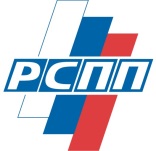 ISO 26000:2010(ГОСТ Р ИСО 26000:2012)ISO 26000:2010(ГОСТ Р ИСО 26000:2012)Социальная хартияРазделОсновные темы и проблемыПринципыСоциальная миссия бизнеса                                                                                                                                               6.24.86.6 Организационное управлениеСоблюдение прав человека Добросовестные деловые практикиМы, представители делового сообщества, видим свою общественную миссию в обеспечении устойчивого развития самостоятельных и ответственных компаний, которое отвечает долгосрочным экономическим интересам бизнеса, способствует достижению социального мира, безопасности и благополучия граждан, сохранению окружающей среды, соблюдению прав человека.6.6Добросовестные деловые практикиМы признаем, что основная роль компаний состоит в создании материальных благ и услуг и приумножении общественного богатства. Выполнение этой роли жизненно важно для экономики и социального развития в любом обществе. Мы также признаем, что столь же важны используемые средства и пути, которые ведут к созданию этого богатства. В своем выборе мы опираемся на фундаментальные общечеловеческие ценности, нормы международного права, Конституцию и законы Российской Федерации, учитываем экологические и социальные последствия нашей деятельности.6.6Добросовестные деловые практикиМы стремимся достигать высоких долгосрочных экономических и социальных результатов на основе баланса интересов наших акционеров, государства, работников, поставщиков и потребителей, общественных институтов и других заинтересованных сторон, затрагиваемых нашей деятельностью. Корпоративная социальная ответственность в нашем понимании — это часть эффективных бизнес–стратегий, прежде всего связанная с деятельностью и задачами развития каждой компании.6.6Добросовестные деловые практикиМы считаем, что конструктивное сотрудничество, открытый диалог и партнерские отношения с выразителями интересов различных общественных групп, имеющих отношение к нашей деловой практике, — неотъемлемый элемент ответственного ведения бизнеса и фактор его успешности. Мы уважаем право заинтересованных сторон выражать свое мнение и право быть услышанными, готовы адекватно реагировать на разумные ожидания и запросы, а также предоставлять достоверную информацию о результатах нашей деятельности и ее последствиях.6.6Добросовестные деловые практикиМы убеждены, что взаимоотношения бизнеса с представителями гражданского общества и государством должны строиться на основе публичности и законности.6.6Добросовестные деловые практикиМы ответственно понимаем, что последствия решений, принимаемых бизнесом, выходят за рамки отдельных компаний. Каждая компания оказывает воздействие на общество, в котором она живет и действует, и, одновременно, испытывает на себе его влияние. Последствия деловой активности все чаще приобретают общенациональные и глобальные масштабы.ЭКОНОМИЧЕСКАЯ СВОБОДА И ОТВЕТСТВЕННОСТЬЭКОНОМИЧЕСКАЯ СВОБОДА И ОТВЕТСТВЕННОСТЬЭКОНОМИЧЕСКАЯ СВОБОДА И ОТВЕТСТВЕННОСТЬВ свободе экономической деятельности, в возможности проявления индивидуальности каждой компании, в честной конкуренции – сила и основная ценность предпринимательства, обеспечивающего рост благосостояния страныВ свободе экономической деятельности, в возможности проявления индивидуальности каждой компании, в честной конкуренции – сила и основная ценность предпринимательства, обеспечивающего рост благосостояния страныВ свободе экономической деятельности, в возможности проявления индивидуальности каждой компании, в честной конкуренции – сила и основная ценность предпринимательства, обеспечивающего рост благосостояния страны6.86.8.36.8.76.8.9Участие в [жизни] сообществ и их развитиеОбзор участия в [жизни] сообществ и их развитияПроблема участия в [жизни] сообществ и их развития 1: Участие в [жизни] СообществПроблема участия в [жизни] сообществ и их развития 5: Созданиеблагосостояния и доходаМы выступаем за ответственную свободу предпринимательства, добиваемся долгосрочного и устойчивого развития своих компаний, высоких финансовых результатов, которые создают основу для рентабельного развития, а, следовательно, для роста занятости, экономического  и социального благополучия страны6.6.3 Проблема добросовестных деловых практик 1: ПротиводействиекоррупцииМы обязуемся вести предпринимательскую деятельность, соблюдая этические нормы, основываясь на принципах добропорядочности и справедливости, честности во взаимоотношениях со своими партнерами и конкурентами. Взяточничество, коррупция или сходная с этим деловая практика не может быть приемлемой для нас.6.4.3Проблема трудовых практик 1: Наем и трудовые отношенияМы – ответственные налогоплательщики и, тем самым, вносим вклад в укрепление финансовых основ государства6.6.5Проблема 3: Добросовестная конкуренцияМы придерживаемся принципов добросовестной конкуренции, с уважением относимся к своим конкурентам, не распространяем порочащие или неверные сведения о производимой ими продукции и услугах, не прибегаем к незаконным формамэкономической борьбы.6.6.5Проблема 3: Добросовестная конкуренцияМы поддерживаем развитие открытых рынков товаров, услуг, инвестиций.Мы воздерживаемся от сомнительных услуг для получения конкурентных преимуществ, ограничения свободной торговли.6.6.6Проблема 4: Пропаганда социальной ответственности врамках цепочки создания [добавленной] стоимостиМы придерживаемся принципов справедливого ценообразования и добросовестной рекламы.6.6.7Проблема 5: Уважение прав собственностиМы уважаем право собственности и интеллектуальные права, исходим из их неприкосновенности.ПАРТНЕРСТВО В БИЗНЕСЕПАРТНЕРСТВО В БИЗНЕСЕПАРТНЕРСТВО В БИЗНЕСЕДоверие со стороны акционеров, собственников и инвесторов – одна из ключевых ценностей в нашей деятельностиДоверие со стороны акционеров, собственников и инвесторов – одна из ключевых ценностей в нашей деятельностиДоверие со стороны акционеров, собственников и инвесторов – одна из ключевых ценностей в нашей деятельности6.6.1 Обзор добросовестных деловых практикМы стремимся к достижению совершенства в управлении компаниями с тем, чтобы гарантировать справедливую и конкурентоспособную прибыль на капитал наших акционеров, собственников и инвесторов6.6.1 Обзор добросовестных деловых практикМы обеспечиваем акционерам, собственникам и инвесторам открытый доступ к информации, ограниченный только рамками закона и условиями конкуренции6.6.1 Обзор добросовестных деловых практикМы обеспечиваем сохранность, защиту и приумножение активов акционеров,собственников и инвесторов.6.7.66.3.6Проблема, связанная с потребителями 4: Обслуживание и поддержкапотребителей и разрешение претензий и споровПроблема прав человека 4: Удовлетворение жалобМы учитываем в работе требования, претензии, предложения и ожидания акционеров, собственников и инвесторов.РАБОТНИКИРАБОТНИКИРАБОТНИКИМы признаем работников важнейшей ценностью любой компании. Мы относимся к жизни человека как к высшей ценности. Для нас нет,  и не может, быть компромисса между здоровьем, безопасностью работника и получениемМы признаем работников важнейшей ценностью любой компании. Мы относимся к жизни человека как к высшей ценности. Для нас нет,  и не может, быть компромисса между здоровьем, безопасностью работника и получениемМы признаем работников важнейшей ценностью любой компании. Мы относимся к жизни человека как к высшей ценности. Для нас нет,  и не может, быть компромисса между здоровьем, безопасностью работника и получением6.3.10 Проблема прав человека 8: Основные принципы и права в сфере трудаМы признаем право работников на заключение коллективных договоров, право на свободу объединений и не создаем никаких препятствий для реализации этих прав6.4.5Проблема 3: Социальный диалогМы строим взаимоотношения с работниками на основе социального партнерства,общности целей, уважения взаимных интересов, реальности принимаемых сторо-нами обязательств и добросовестности их исполнения6.4.7 Проблема трудовых практик 5: Развитие человеческого потенциала иобучение на рабочем местеМы поощряем стремление работников к производительному и эффективному труду6.4.46.3.9Проблема 2: Условия труда и социальная защитаПроблема 7: Экономические, социальные и культурныеправаМы признаем трудовые права работников как неотъемлемую часть прав человекаи соблюдаем установленные законом права работников.6.4.3Проблема 1: Наем и трудовые отношенияМы признаем право работников на заключение коллективных договоров, право на свободу объединений и не создаем никаких препятствий для реализации этих прав.6.4.3Проблема 1: Наем и трудовые отношенияМы признаем право работника на достойное, экономически обоснованное вознаграждение за результаты труда, стремимся обеспечивать своих работников работой и заработной платой, которые повышают их уровень жизни6.4.6 Проблема трудовых практик 4: Охрана труда и безопасность на рабочем местеМы обеспечиваем охрану труда работников, принимаем меры по снижению рисков несчастных случаев на производстве и профессиональных заболеваний6.4.46.4.6Проблема 2: Условия труда и социальная защитаПроблема 4: Охрана труда и безопасность на рабочемместеМы стремимся создавать и поддерживать такие условия труда, которые не наносят ущерб здоровью и человеческому достоинству работников6.4.7 Проблема трудовых практик 5: Развитие человеческого потенциала иобучение на рабочем местеМы способствуем раскрытию профессиональных и личных способностей наших работников, создаем возможности для профессионального и карьерного роста6.3.7Проблема 5: Дискриминация и уязвимые группыМы не допускаем в своих действиях дискриминационной политики и гарантируем работникам равные права и возможности независимо от пола, возраста, расовой принадлежности и религиозных убеждений6.3.10Проблема 8: Основные принципы и права в сфере трудаМы не допускаем на своих предприятиях принудительного труда, использованиедетского труда и выступаем за их устранение.6.4.3Проблема 1: Наем и трудовые отношенияМы выстраиваем честные отношения в общении со своими работниками и обеспечиваем им доступ к информации, ограниченный лишь рамками закона и условиями конкуренции.6.4.7Проблема 5: Развитие человеческого потенциала и обучение на рабочем местеМы способствуем раскрытию профессиональных и личных способностей наших работников, создаем возможности для профессионального и карьерного роста.6.4.56.3.6Проблема 3: Социальный диалогПроблема 4: Удовлетворение жалобМы поддерживаем участие работников в решении принципиальных вопросов развития предприятий, принимаем во внимание их предложения, требования и жалобы.6.4.3Проблема 1: Наем и трудовые отношенияМы стремимся предупреждать трудовые споры и конфликты, а в случае их возникновения - участвуем в открытых переговорах с работниками, признавая взаимную ответственность сторон социального партнерства6.4.36.4.46.4.5Проблема 1: Наем и трудовые отношенияПроблема 2: Условия труда и социальная защитаПроблема 3: Социальный диалогМы ответственно подходим к решению проблем занятости, которые могут возникать в связи с принимаемыми компаниями решениями, сотрудничаем с правительственными учреждениями, объединениями работодателей и работников, другими организациями, а также друг с другом по вопросам регулирования трудовых отношений, занятости и использования рабочей силыПОТРЕБИТЕЛИПОТРЕБИТЕЛИПОТРЕБИТЕЛИСмысл нашей деятельности - в надежном и качественном удовлетворении запросов и ожиданий потребителей наших товаров и услугСмысл нашей деятельности - в надежном и качественном удовлетворении запросов и ожиданий потребителей наших товаров и услугСмысл нашей деятельности - в надежном и качественном удовлетворении запросов и ожиданий потребителей наших товаров и услуг6.7.3Проблема 1: Добросовестные практики маркетинга, заключения договоров и беспристрастной подачи информации, основанной на фактахМы постоянно доказываем свое право на доверие и уважение клиентов и дорожимэтим доверием.6.7.4Проблема 2: Защита здоровья и безопасности потребите-лейМы стремимся производить только качественные товары и услуги, благоприятныеи безопасные для здоровья потребителей.6.7.4Проблема 2: Защита здоровья и безопасности потребите-лейМы используем в своей деятельности безопасные и надежные товары и услуги.6.7.6Проблема 4: Обслуживание и поддержка потребителей иразрешение претензий и споровМы обязуемся обеспечивать высокий уровень обслуживания и удовлетворенияпотребностей наших клиентов.6.7.6Проблема 4: Обслуживание и поддержка потребителей иразрешение претензий и споровМы гарантируем честное отношение, уважение человеческого достоинства и куль-туры потребителей.6.3.7Проблема 5: Дискриминация и уязвимые группыМы исключаем любую дискриминацию потребителей товаров и услуг в зависимостиот пола, возраста, расовой принадлежности и религиозных убеждений.6.7 6.7.3 6.7.4 6.7.5 Проблемы, связанные с потребителями Проблема, связанная с потребителями 1: Добросовестные практикимаркетинга, заключения договоров и непредвзятой подачи информации, основанной на фактах Проблема, связанная с потребителями 2: Защита здоровья и безопасностипотребителейПроблема, связанная с потребителями 3: Устойчивое потреблениеМы стремимся производить только качественные товары и услуги, благоприятные и безопасные для здоровья потребителейДЕЛОВЫЕ ПАРТНЕРЫДЕЛОВЫЕ ПАРТНЕРЫДЕЛОВЫЕ ПАРТНЕРЫНаши отношения с деловыми партнерами основаны на взаимном уваженииНаши отношения с деловыми партнерами основаны на взаимном уваженииНаши отношения с деловыми партнерами основаны на взаимном уважении6.6.4 Проблема добросовестных деловых практик 2: Ответственное вовлечениев политикуМы устанавливаем честные и беспристрастные отношения с поставщиками, основанные на справедливом ценообразовании, признании лицензионных прав и права на торговлю6.6.4Проблема добросовестных деловых практик 2: Ответственное вовлечениев политикуМы взаимодействуем с поставщиками товаров и услуг на принципах взаимной выгоды, прозрачности и полной ответственности за принятые на себя обязательства.6.6.4Проблема добросовестных деловых практик 2: Ответственное вовлечениев политикуМы приложим все усилия для того, чтобы наша коммерческая деятельность быласвободна от принудительных действий и судебных разбирательств, которые могутнанести вред нашим партнерам.6.6.5Проблема добросовестных деловых практик 3: ДобросовестнаяконкуренцияМы не допускаем в своей деятельности предоставления деловым партнерамнеобоснованных и непредусмотренных законодательством льгот и привилегий, ис-пользование которых может негативно сказаться на репутации компании.6.7.3 Проблема, связанная с потребителями 1: Добросовестные практикимаркетинга, заключения договоров и непредвзятой подачи информации, основанной на фактахМы соблюдаем условия договоров с деловыми партнерами и выполняем свои обязательстваПрава человекаПрава человекаПрава человекаМы признаем неприкосновенность прав человека, не допускаем их нарушения,  выстраиваем систему принятия решений с учетом соблюдения этих правМы признаем неприкосновенность прав человека, не допускаем их нарушения,  выстраиваем систему принятия решений с учетом соблюдения этих правМы признаем неприкосновенность прав человека, не допускаем их нарушения,  выстраиваем систему принятия решений с учетом соблюдения этих прав6.3 6.3.1 6.3.4 6.3.7. 6.3.96.3.10 6.4 6.4.6 6.4.7 Права человека Общий обзор прав человека Проблема прав человека 2: Ситуации, связанные с риском для прав Человека Проблема прав человека 5: Дискриминация и уязвимые группы Проблема 7: Экономические, социальные и культурныеправаПроблема прав человека 8: Основные принципы и права в сфере труда Трудовые практики Проблема трудовых практик 4: Охрана труда и безопасность на рабочем местеПроблема трудовых практик 5: Развитие человеческого потенциала и обучение на рабочем местеМы признаем неприкосновенность прав человека, не допускаем их нарушения,  выстраиваем систему принятия решений с учетом соблюдения этих прав, включая:право на равные возможности и отсутствие дискриминации;• право на безопасность;• право на здоровье;• право на благоприятную окружающую среду;• право на образование;• право на свободу совести и слова;• трудовые права работников;• право на информацию;• другие права, имеющие отношение к деятельности компаний.Сохранение окружающей средыСохранение окружающей средыСохранение окружающей средыМы считаем сохранение окружающей среды важнейшей общечеловеческой ценностьюМы считаем сохранение окружающей среды важнейшей общечеловеческой ценностьюМы считаем сохранение окружающей среды важнейшей общечеловеческой ценностью6.56.5.16.5.4Окружающая среда Обзор [темы] окружающей средыЭкологическая проблема 2: Устойчивое ресурсопользованиеМы реализуем действия, направленные на экономное расходование энергии и воды для собственных нужд и, насколько возможно, сокращаем их потребление6.5.1Обзор [темы] окружающей среды. 6.5.2 Принципы и факторыМы стремимся увеличивать долю продукции, производимой в соответствии со  стандартами систем управления качеством, сопровождать нашу продукцию информацией и маркировкой об экологическом качестве и  экологической безопасности6.5.36.5.46.5.5Экологическая проблема 1: Предотвращение загрязнения Экологическая проблема 2: Устойчивое ресурсопользование Экологическая проблема 3: Смягчение изменения климата и адаптация к немуМы стремимся к ограничению выбросов загрязняющих веществ, повторному использованию природных ресурсов, утилизации отходов6.5.36.5.6Проблема 1: Предотвращение загрязненияПроблема 3: Смягчение изменения климата и адаптация к немуМы предлагаем и реализуем  инициативы по смягчению воздействия нашей продукции и услуг на окружающую среду, сокращению масштаба вредного воздействия6.5.6Проблема 3: Смягчение изменения климата и адаптация к немуМы используем наши знания и опыт в области экологической безопасности и сохранения здоровья для повышения безопасности и благополучия граждан на территориях размещения наших производств и в обществе в целом6.5.4Проблема 2: Устойчивое ресурсопользованиеМы предпринимаем реальные шаги по сохранению природной среды, в том числе путем создания и распространения экологически чистых технологий6.5.6Проблема 4: Защита окружающей среды и биоразнообразия и восстановление природных местообитанийМы используем наши знания и опыт в области экологической безопасности и сохранения здоровья для повышения безопасности и благополучия граждан на территориях размещения наших производств и в обществе в целомУЧАСТИЕ В РАЗВИТИИ МЕСТНОГО СООБЩЕСТВАУЧАСТИЕ В РАЗВИТИИ МЕСТНОГО СООБЩЕСТВАУЧАСТИЕ В РАЗВИТИИ МЕСТНОГО СООБЩЕСТВАМы понимаем, что наши компании и наши работники - неотъемлемая часть общества, и придерживаемся принципов корпоративного гражданстваМы понимаем, что наши компании и наши работники - неотъемлемая часть общества, и придерживаемся принципов корпоративного гражданстваМы понимаем, что наши компании и наши работники - неотъемлемая часть общества, и придерживаемся принципов корпоративного гражданства6.8.36.8.4Проблема участия в [жизни] сообществ и их развития 1: Участие в [жизни] сообществПроблема участия в [жизни] сообществ и их развития 2: Образование и культураМы поддерживаем в доступных для компаний формах усилия власти и гражданские инициативы в области экономического, социального и культурного развития территорий размещения 6.86.8.76.8.9 Участие в [жизни] сообществ и их развитие Проблема участия в [жизни] сообществ и их развития 5: Создание благосостояния и дохода Проблема участия в [жизни] сообществ и их развития 7: Социальные инвестицииМы стремимся устанавливать эффективное партнерство с региональными и местными властями, институтами гражданского общества с целью совместного участия в достижении общих целей развития окружающего сообщества6.6.4Проблема добросовестных деловых практик 2: Ответственное вовлечениев политикуМы принимаем участие в решении общественно значимых задач на региональном и общенациональном уровне6.6.4Проблема добросовестных деловых практик 2: Ответственное вовлечениев политикуМы поддерживаем участие наших работников в деятельности местных сообществ.6.8.3Проблема 1: Участие в [жизни] сообществМы участвуем, в соответствии с нашими приоритетами, в некоммерческих предпринимательских и иных отраслевых, национальных и международных организациях, поддерживаем их инициативы.